U Puntu, ________________________ (datum, godina)OBRAZAC PRIJAVEna Natječaj za dodjelu stipendija za akademsku godinu 2022./2023. AKADEMSKI USPJEH(uključujući deficitarna zanimanja)OBRAZAC PRIJAVEna Natječaj za dodjelu stipendija za akademsku godinu 2022./2023. AKADEMSKI USPJEH(uključujući deficitarna zanimanja)OBRAZAC PRIJAVEna Natječaj za dodjelu stipendija za akademsku godinu 2022./2023. AKADEMSKI USPJEH(uključujući deficitarna zanimanja)REPUBLIKA HRVATSKAREPUBLIKA HRVATSKAREPUBLIKA HRVATSKAREPUBLIKA HRVATSKAREPUBLIKA HRVATSKAREPUBLIKA HRVATSKAREPUBLIKA HRVATSKAREPUBLIKA HRVATSKAOBRAZAC PRIJAVEna Natječaj za dodjelu stipendija za akademsku godinu 2022./2023. AKADEMSKI USPJEH(uključujući deficitarna zanimanja)OBRAZAC PRIJAVEna Natječaj za dodjelu stipendija za akademsku godinu 2022./2023. AKADEMSKI USPJEH(uključujući deficitarna zanimanja)OBRAZAC PRIJAVEna Natječaj za dodjelu stipendija za akademsku godinu 2022./2023. AKADEMSKI USPJEH(uključujući deficitarna zanimanja)PRIMORSKO-GORANSKA ŽUPANIJA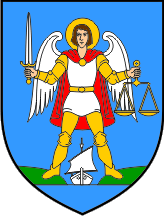 PRIMORSKO-GORANSKA ŽUPANIJAPRIMORSKO-GORANSKA ŽUPANIJAPRIMORSKO-GORANSKA ŽUPANIJAPRIMORSKO-GORANSKA ŽUPANIJAPRIMORSKO-GORANSKA ŽUPANIJAPRIMORSKO-GORANSKA ŽUPANIJAPRIMORSKO-GORANSKA ŽUPANIJAOBRAZAC PRIJAVEna Natječaj za dodjelu stipendija za akademsku godinu 2022./2023. AKADEMSKI USPJEH(uključujući deficitarna zanimanja)OBRAZAC PRIJAVEna Natječaj za dodjelu stipendija za akademsku godinu 2022./2023. AKADEMSKI USPJEH(uključujući deficitarna zanimanja)OBRAZAC PRIJAVEna Natječaj za dodjelu stipendija za akademsku godinu 2022./2023. AKADEMSKI USPJEH(uključujući deficitarna zanimanja)OPĆINA PUNATOPĆINA PUNATOPĆINA PUNATOPĆINA PUNATOPĆINA PUNATOPĆINA PUNATOPĆINA PUNATOPĆINA PUNATOBRAZAC PRIJAVEna Natječaj za dodjelu stipendija za akademsku godinu 2022./2023. AKADEMSKI USPJEH(uključujući deficitarna zanimanja)OBRAZAC PRIJAVEna Natječaj za dodjelu stipendija za akademsku godinu 2022./2023. AKADEMSKI USPJEH(uključujući deficitarna zanimanja)OBRAZAC PRIJAVEna Natječaj za dodjelu stipendija za akademsku godinu 2022./2023. AKADEMSKI USPJEH(uključujući deficitarna zanimanja)Odsjek za financije, društvene i imovinsko-pravne posloveOdsjek za financije, društvene i imovinsko-pravne posloveOdsjek za financije, društvene i imovinsko-pravne posloveOdsjek za financije, društvene i imovinsko-pravne posloveOdsjek za financije, društvene i imovinsko-pravne posloveOdsjek za financije, društvene i imovinsko-pravne posloveOdsjek za financije, društvene i imovinsko-pravne posloveOdsjek za financije, društvene i imovinsko-pravne posloveOBRAZAC PRIJAVEna Natječaj za dodjelu stipendija za akademsku godinu 2022./2023. AKADEMSKI USPJEH(uključujući deficitarna zanimanja)OBRAZAC PRIJAVEna Natječaj za dodjelu stipendija za akademsku godinu 2022./2023. AKADEMSKI USPJEH(uključujući deficitarna zanimanja)OBRAZAC PRIJAVEna Natječaj za dodjelu stipendija za akademsku godinu 2022./2023. AKADEMSKI USPJEH(uključujući deficitarna zanimanja)Ime i prezimeIme i prezimeOIBDatum rođenjaAdresa prebivalištaAdresa prebivalištaAdresa prebivalištaAdresa prebivalištaTelefon/MobitelTelefon/MobitelTelefon/MobitelTelefon/MobitelE-mailNaziv visokog učilištaNaziv visokog učilištaNaziv visokog učilištaNaziv visokog učilištaNaziv visokog učilištaNaziv visokog učilištaNaziv visokog učilištaNaziv visokog učilištaNaziv visokog učilištaNaziv visokog učilištaNaziv visokog učilištaGodina upisa prve godine studija Godina upisa prve godine studija Godina upisa prve godine studija Godina upisa prve godine studija Godina upisa prve godine studija Upisana godina studija 2022./2023.Upisana godina studija 2022./2023.Upisana godina studija 2022./2023.Upisana godina studija 2022./2023.Upisana godina studija 2022./2023.Je li student ponavljao godinu ili imao prekid u studiranju? (ako DA, navesti razlog)Je li student ponavljao godinu ili imao prekid u studiranju? (ako DA, navesti razlog)Je li student ponavljao godinu ili imao prekid u studiranju? (ako DA, navesti razlog)Je li student ponavljao godinu ili imao prekid u studiranju? (ako DA, navesti razlog)Je li student ponavljao godinu ili imao prekid u studiranju? (ako DA, navesti razlog)DA_____________________                        NE DA_____________________                        NE DA_____________________                        NE DA_____________________                        NE DA_____________________                        NE DA_____________________                        NE Razina studija (preddiplomski, diplomski, integrirani preddiplomski i diplomski, preddiplomski stručni i specijalistički diplomski stručni studij) Razina studija (preddiplomski, diplomski, integrirani preddiplomski i diplomski, preddiplomski stručni i specijalistički diplomski stručni studij) Razina studija (preddiplomski, diplomski, integrirani preddiplomski i diplomski, preddiplomski stručni i specijalistički diplomski stručni studij) Razina studija (preddiplomski, diplomski, integrirani preddiplomski i diplomski, preddiplomski stručni i specijalistički diplomski stručni studij) Razina studija (preddiplomski, diplomski, integrirani preddiplomski i diplomski, preddiplomski stručni i specijalistički diplomski stručni studij) Ukupno trajanje studijskog programaUkupno trajanje studijskog programaUkupno trajanje studijskog programaUkupno trajanje studijskog programaUkupno trajanje studijskog programa                        1   2   3   4   5   6                         1   2   3   4   5   6                         1   2   3   4   5   6                         1   2   3   4   5   6                         1   2   3   4   5   6                         1   2   3   4   5   6 Student upisan u program koji se smatra deficitarnim zanimanjem prema odluci općinskog načelnikaStudent upisan u program koji se smatra deficitarnim zanimanjem prema odluci općinskog načelnikaStudent upisan u program koji se smatra deficitarnim zanimanjem prema odluci općinskog načelnikaStudent upisan u program koji se smatra deficitarnim zanimanjem prema odluci općinskog načelnikaStudent upisan u program koji se smatra deficitarnim zanimanjem prema odluci općinskog načelnika          DA                                       NENaziv programa________________________________          DA                                       NENaziv programa________________________________          DA                                       NENaziv programa________________________________          DA                                       NENaziv programa________________________________          DA                                       NENaziv programa________________________________          DA                                       NENaziv programa________________________________Ostvareni  ECTS bodovi i prosjek ocjena u prethodnoj godini obrazovanja (zaokružen na dvije decimale)Ostvareni  ECTS bodovi i prosjek ocjena u prethodnoj godini obrazovanja (zaokružen na dvije decimale)Ostvareni  ECTS bodovi i prosjek ocjena u prethodnoj godini obrazovanja (zaokružen na dvije decimale)Ostvareni  ECTS bodovi i prosjek ocjena u prethodnoj godini obrazovanja (zaokružen na dvije decimale)Ostvareni  ECTS bodovi i prosjek ocjena u prethodnoj godini obrazovanja (zaokružen na dvije decimale)ECTS bodovi__________          Prosjek ocjena___________ECTS bodovi__________          Prosjek ocjena___________ECTS bodovi__________          Prosjek ocjena___________ECTS bodovi__________          Prosjek ocjena___________ECTS bodovi__________          Prosjek ocjena___________ECTS bodovi__________          Prosjek ocjena___________Student koji se nalazi u 10% najuspješnijih studenata na pojedinoj studijskoj godini Student koji se nalazi u 10% najuspješnijih studenata na pojedinoj studijskoj godini Student koji se nalazi u 10% najuspješnijih studenata na pojedinoj studijskoj godini Student koji se nalazi u 10% najuspješnijih studenata na pojedinoj studijskoj godini Student koji se nalazi u 10% najuspješnijih studenata na pojedinoj studijskoj godini                DA                                  NE               DA                                  NE               DA                                  NE               DA                                  NE               DA                                  NE               DA                                  NEIBAN računa i naziv banke IBAN računa i naziv banke IBAN računa i naziv banke      (obvezno priložiti presliku kartice računa ili potvrdu banke s podatkom o IBAN-u)     (obvezno priložiti presliku kartice računa ili potvrdu banke s podatkom o IBAN-u)     (obvezno priložiti presliku kartice računa ili potvrdu banke s podatkom o IBAN-u)     (obvezno priložiti presliku kartice računa ili potvrdu banke s podatkom o IBAN-u)     (obvezno priložiti presliku kartice računa ili potvrdu banke s podatkom o IBAN-u)     (obvezno priložiti presliku kartice računa ili potvrdu banke s podatkom o IBAN-u)     (obvezno priložiti presliku kartice računa ili potvrdu banke s podatkom o IBAN-u)     (obvezno priložiti presliku kartice računa ili potvrdu banke s podatkom o IBAN-u)Izjavljujem i vlastoručnim potpisom potvrđujem, pod materijalnom i kaznenom odgovornošću, da su podaci navedeni u ovoj prijavi i priloženoj dokumentaciji točni te ovlašćujem Općinu Punat da iste ima pravo provjeravati, obrađivati i koristiti sukladno zakonu koji uređuje zaštitu osobnih podataka i drugim važećim propisima.Izjavljujem i vlastoručnim potpisom potvrđujem, pod materijalnom i kaznenom odgovornošću, da su podaci navedeni u ovoj prijavi i priloženoj dokumentaciji točni te ovlašćujem Općinu Punat da iste ima pravo provjeravati, obrađivati i koristiti sukladno zakonu koji uređuje zaštitu osobnih podataka i drugim važećim propisima.Izjavljujem i vlastoručnim potpisom potvrđujem, pod materijalnom i kaznenom odgovornošću, da su podaci navedeni u ovoj prijavi i priloženoj dokumentaciji točni te ovlašćujem Općinu Punat da iste ima pravo provjeravati, obrađivati i koristiti sukladno zakonu koji uređuje zaštitu osobnih podataka i drugim važećim propisima.Izjavljujem i vlastoručnim potpisom potvrđujem, pod materijalnom i kaznenom odgovornošću, da su podaci navedeni u ovoj prijavi i priloženoj dokumentaciji točni te ovlašćujem Općinu Punat da iste ima pravo provjeravati, obrađivati i koristiti sukladno zakonu koji uređuje zaštitu osobnih podataka i drugim važećim propisima.Izjavljujem i vlastoručnim potpisom potvrđujem, pod materijalnom i kaznenom odgovornošću, da su podaci navedeni u ovoj prijavi i priloženoj dokumentaciji točni te ovlašćujem Općinu Punat da iste ima pravo provjeravati, obrađivati i koristiti sukladno zakonu koji uređuje zaštitu osobnih podataka i drugim važećim propisima.Izjavljujem i vlastoručnim potpisom potvrđujem, pod materijalnom i kaznenom odgovornošću, da su podaci navedeni u ovoj prijavi i priloženoj dokumentaciji točni te ovlašćujem Općinu Punat da iste ima pravo provjeravati, obrađivati i koristiti sukladno zakonu koji uređuje zaštitu osobnih podataka i drugim važećim propisima.Izjavljujem i vlastoručnim potpisom potvrđujem, pod materijalnom i kaznenom odgovornošću, da su podaci navedeni u ovoj prijavi i priloženoj dokumentaciji točni te ovlašćujem Općinu Punat da iste ima pravo provjeravati, obrađivati i koristiti sukladno zakonu koji uređuje zaštitu osobnih podataka i drugim važećim propisima.Izjavljujem i vlastoručnim potpisom potvrđujem, pod materijalnom i kaznenom odgovornošću, da su podaci navedeni u ovoj prijavi i priloženoj dokumentaciji točni te ovlašćujem Općinu Punat da iste ima pravo provjeravati, obrađivati i koristiti sukladno zakonu koji uređuje zaštitu osobnih podataka i drugim važećim propisima.Izjavljujem i vlastoručnim potpisom potvrđujem, pod materijalnom i kaznenom odgovornošću, da su podaci navedeni u ovoj prijavi i priloženoj dokumentaciji točni te ovlašćujem Općinu Punat da iste ima pravo provjeravati, obrađivati i koristiti sukladno zakonu koji uređuje zaštitu osobnih podataka i drugim važećim propisima.Izjavljujem i vlastoručnim potpisom potvrđujem, pod materijalnom i kaznenom odgovornošću, da su podaci navedeni u ovoj prijavi i priloženoj dokumentaciji točni te ovlašćujem Općinu Punat da iste ima pravo provjeravati, obrađivati i koristiti sukladno zakonu koji uređuje zaštitu osobnih podataka i drugim važećim propisima.Izjavljujem i vlastoručnim potpisom potvrđujem, pod materijalnom i kaznenom odgovornošću, da su podaci navedeni u ovoj prijavi i priloženoj dokumentaciji točni te ovlašćujem Općinu Punat da iste ima pravo provjeravati, obrađivati i koristiti sukladno zakonu koji uređuje zaštitu osobnih podataka i drugim važećim propisima.	_____________________________	_____________________________	_____________________________	_____________________________	_____________________________	_____________________________	_____________________________	_____________________________	_____________________________	_____________________________	_____________________________